EURUSD analiziDünən Almaniyadan gələn işsizlik səviyyəsinin təxminlərdən üstün çıxması gün ərzində EURUSD cütlüyünün öz dəyərini qorumağa səbəb oldu. Bu gün günə yüksəlişlə başlayan cütlük 1.3810 müqavimətinə kimi yüksəlmiş oldu. Bu gün Avro –zonadan gələn xəbərlərin təxminləri o qədər də ürək açan olmasada əgər nəticələr təxminlər üzərində açılarsa bu cütlüyün 1.3830 müqaviməti altında qalmasını təmin edəcək. ABŞ –dan gələcək  məşğulluq xəbərinin  təxminlər üzərində pozitiv bir əhval –ruhiyə yaradıcağını nəzərə alsaq cütlüyün bu gun 1.3700 dəsəyini test etməsi  mümkündür. Dünən dolar indeksinin günün sonunda ABŞ –dan gələn xəbərlərin neqativ təsir bağışlaması nıticəsində öz yüksələn mövqeyini qorumuş oldu. Bu səbəbdən cütlük üçün alış mövqeyi tutmaq o qədər də tövsiyyə edilmir. Cütlüyün  1.3830 müqaviməti altında qaldığı müddət ərzində satış təzyiqinin davam etməsi müşahidə edilir.Pivot: 1.3830Dəstək: 1.3770,1.3740,1.3700Müqavimət: 1.3810,1.3830,1.3885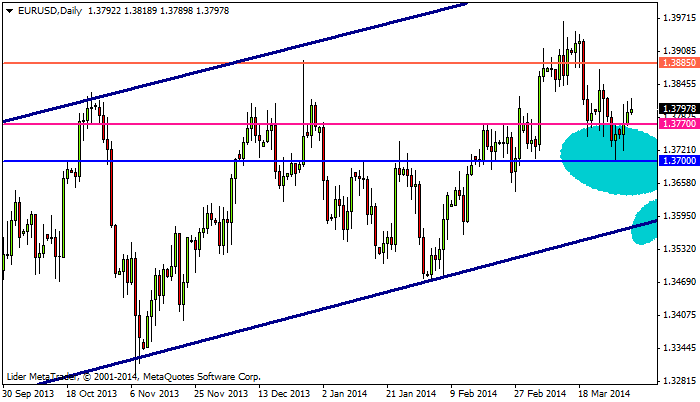 